Муниципальное казённое общеобразовательное учреждение«Шегарская средняя общеобразовательная школа №1»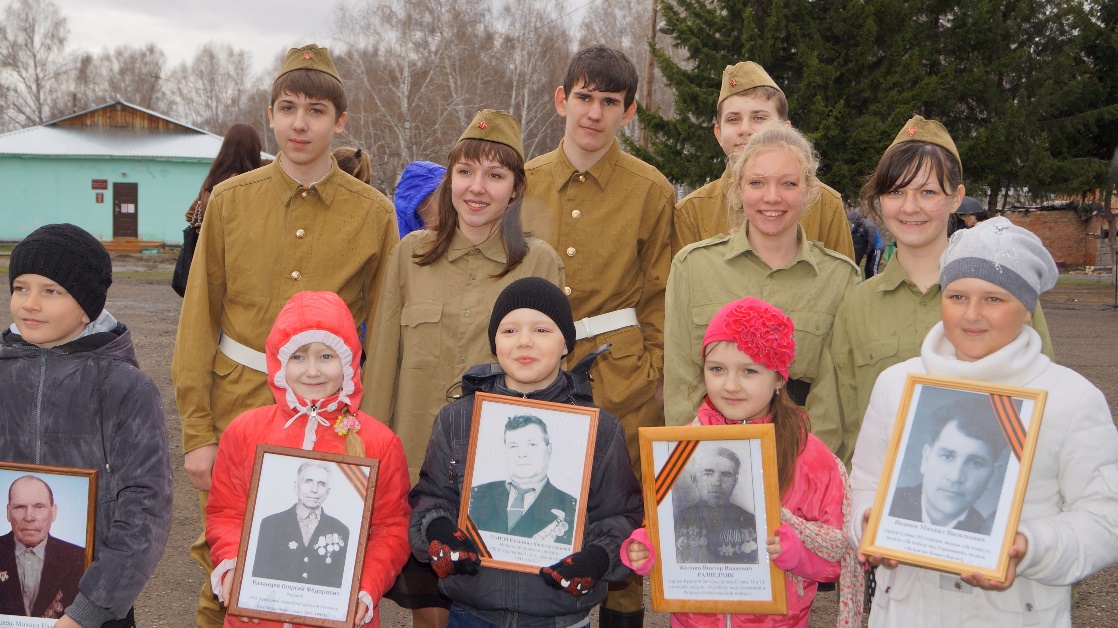 СБОРНИК ВОЕННО-ПАТРИОТИЧЕСКИХ СЦЕНАРИЕВФестиваль передового педагогического опыта работников образовательных организаций«Методическая копилка»Номинация: методические материалы.Мельниково 2020СОДЕРЖАНИЕПояснительная записка……………………………………………………………….3Сценарий театрализованной линейки, посвящённой 200 - летию Бородино.«Недаром помнит вся Россия…»…………………………………………………..…4Сценарий, театрализованной концертной программы, посвящённой Дню Защитника Отечества «Есть такая профессия – Родину защищать!»…………..8Сценарий театрализованной концертной программы, посвящённой Дню Победы «Мы этой памяти верны»………………………………………………….12Сценарий театрализованной концертной программы, посвящённой Дню Победы «Дневник памяти»…………………………………………………………..17Сценарий линейки, посвящённой 75-летию освобождения Ленинграда от блокады…………………………………………………………………………………22Пояснительная запискаЖизнь общества сегодня ставит серьезнейшие задачи в области воспитания и обучения нового поколения. Государству нужны здоровые, мужественные, смелые, инициативные, дисциплинированные, грамотные люди, которые были бы готовы учиться, работать на его благо и, в случае необходимости, встать на его защиту. В работе нашей школы одной из главных задач является воспитание подрастающего поколения. Важнейшая составляющая процесса воспитания – формирование и развитие патриотических чувств. Без наличия этого компонента нельзя говорить о воспитании по-настоящему гармоничной личности.  Каждый учитель в школе должен пересмотреть как, с помощью каких средств, методов и приемов привить современному школьнику чувство патриотизма, которое гарантировало бы укрепление территориальной целостности России; любовь к ней; Данное пособие представляет собой сборник сценарных разработок по военно-патриотическому воспитанию. Это мероприятия, приуроченные к празднованию Дня Победы в Великой Отечественной войне 1941-1945 гг., празднованию 200-летия Бородино, Дня защитника Отечества, знаменательных дат, связанных с героизмом, стойкостью российского народа.
Область применения: патриотическое воспитание, торжественное мероприятие, посвященное памятным событиям военной истории России.Формы и методы: торжественная линейка, концерт, КТД, позволяющее ученикам самим принять участие в реализации мероприятий.Возрастные группы обучающихся: ученики 1-11 классов школыОжидаемые (полученные) результаты:- повышение интереса к историческому наследию нашей Родины;- углубление знаний по истории родной страны;- развитие чувства личной ответственности за будущее страны;- воспитание гражданского самосознания.Данное пособие может быть полезно учителям, музыкальным руководителям образовательных учреждений для проведения мероприятий, посвящённых памятным датам.Сценарий театрализованной линейки, посвящённой 200 - летию Бородино.«Недаром помнит вся Россия…»Цель: Расширение знаний учеников о героических страницах истории нашего Отечества.Задачи: Показать историческое значение Бородинской битвы, ее стратегическое значение в ходе Отечественной войны 1812 года;Воспитывать уважительное отношение к защитникам Родины;сознательную любовь к Родине, уважение к историческому прошлому своего народа;Развивать самосознание учащихся, чувство причастности учащихся к истории родной страны.Ход мероприятия:Звучат фанфарыВед.1 – Школа! Внимание! Торжественная линейка, посвящённая 200 - летию Бородинского сражения, объявляется открытой!Музыкальная отбивка.Вед.2 - Слово для приветствия предоставляется директору школы Татьяне Александровне Сазоновой.Музыкальный фон, спокойная музыкаВед.1- Бородино! Да кто в РоссииНе знает про Бородино?Века идут, но с прежней силойВолнует нашу грудь оно.Вед.2 - Оно как символ русской славыВошло в историю навек, И без него своей державыНе мыслит русский человек.Звучит музыка "Генералам 1812 года", выходит девушка, читает стихотворение.Нужны ли гусару сомненья,Их горький и въедливый дым,Когда он в доспехах с рожденьяИ слава всегда перед ним?Он только пришел из похода,Но долг призывает опять.И это, наверно, природа,Которую нам не понять....Ну, ладно. Враги перебиты,А сам он дожил до седин.И клетчатым пледом прикрытый,Рассеянно смотрит в камин.Нужны ли гусару сомненьяХотя бы в последние дни,Когда, огибая поленья,В трубе исчезают они?Звучит песня - "Генералам 1812 года". Музыкальный фон, выходят ведущие Вед.1 - Великой битвы памятную дату
Потоком времени уносит в глубь веков,
Но подвигам российского солдата
Забвенья нет.Выходят гусарыГусар 1 - Не только громы пушечных салютов, — Сегодня память сердца говорит,И среди множества иных маршрутовОна в Бородино сегодня путь торит.Гусар 2 - Два века минуло,Но каждый сын РоссииТой тяжкой битвы след в душе хранит,Там стойкость натиск сокрушила,Глубок тот след.  Поныне он болит.Гусар 1- Болит… Десятки тысяч жизней — 
В те годы - беспримерная цена!
Их кровь святая отдана Отчизне,
Чтобы в веках жила она.Вед 1 - Два века минуло… За эти времена
Россию вновь и вновь враги терзали,
Но им наперекор живёт она,
А чем и почему — поймут они едва ли…Вед 2 - Пусть мы совсем не знаем той войны,
Не знать бы вечно, что это такое.
Но память о героях сохраним
И будем жить, достойные героев!Танец «Менуэт».Вед.1 – Школа! Внимание! Торжественная линейка, посвящённая 200 - летию Бородинского сражения, объявляется закрытой!Сценарий театрализованной линейки, посвящённой 70 - летию Сталинградской битвы«Сталинград: 200 дней мужества и стойкости».Цель: Воспитание патриотических чувств, уважения к представителям военного поколения, солдатам Великой Отечественной войны.Задачи: Пополнить знания об истории нашей Родины; Расширять представления учащихся о Сталинградской битве;Формировать чувство патриотизма, любви к Родине, чувство гордости за свою страну;на примере героических поступков людей в военное время; Воспитывать уважительное отношение к старшему поколению, памятникам войны.Оформление:Аудиозаписи песен о войне;Костюмы солдат 1941-1945 г.г., шинель.Ход мероприятия:Звучат фанфары «Поклонимся великим тем годам…»Ведущий:Шел 2-й год Великой отечественной войны. Летом 1942г фашисты определили сталинградское направление главным, решив взять реванш за поражение под Москвой.
Ведущий:200 дней и ночей длилась Сталинградская битва. Дни и ночи гремели взрывы бомб и снарядов, плавился асфальт площадей и улиц, горела от нефти Волга.
Ведущий:Выстоять и победить – стало заповедью защитников волжской твердыни. За Сталинград! За Волгу! За русскую землю!
Ведущий:Музыкальный фон «Эх, дороги».Враг на победу надеется-
Кричит, что взят Сталинград – 
Но клятва дана гвардейцами:
Отсюда – ни шагу назад!
Сцена «На привале». Юлька - Мы легли у разбитой ели,Ждем, когда же начнет светлеть.Под шинелью вдвоем теплееНа продрогшей, сырой земле.Зинка - Знаешь, Юлька, я против грусти,Но сегодня она не в счет.Где-то в яблочном захолустьеМама, мамка моя живет.У тебя есть друзья, любимый,У меня лишь она одна.Пахнет в хате квашней и дымом,За порогом бурлит весна.Старой кажется: каждый кустикБеспокойную дочку ждет.Знаешь, Юлька, я против грусти,Но сегодня она не в счет...Вбегает боец.Боец 1– Ребята, я тут газету принёс со свежими новостями.Боец 2 – И, что там написано?Боец 1 - «Идут ожесточенные бои. 330-тысячная группировка фельдмаршала Паулюса окружена. Вот ещё: Группа воинов под командованием сержанта Якова Павлова получила приказ проникнуть в дом, выходящий торцом на площадь и удержать любой ценой этой выгодной высоты. 58 дней и ночей горстки бойцов мужественно ее отстаивали. Отбивая яростные атаки врага. «Дом Павлова», так его прозвали воины, стал символом солдатской славы.» передаёт другому, опускает головуБоец 2 – «Героический подвиг совершил боец Матвей Паникаха. Когда у него не осталось ни одного патрона, он облил себя горючей жидкостью. Превратившись в «горящий факел», он бросился под танк и поджег его ценой своей жизни» передаёт другому, опускает головуБоец 3 –    лейтенант 308-й дивизии. Омич Семен Фугенфиров. При обороне завода «Баррикада» совершил героический поступок. Отвлек фашистов на себя, пока его бойцы вышли из окружения, вынося знамя полка через потайной люк цеха. Сам Фугенфиров погиб, подорвав себя и фашистов последней гранатой». МолчаниеБоец 1 – Отомстим…за всех отомстим… за всех…На фоне музыки Глюк «Мелодия для флейты», Юлька читает стихотворение.Мы были всякими. Но, мучась,Мы понимали: в наши дниНам выпала такая участь,Что пусть завидуют они.Они нас выдумают мудрых,Мы будем строги и прямы,Они прикрасят и припудрят,И все-таки пробьемся мы!Но людям Родины единой,Едва ли им дано понять,Какая иногда рутинаВела нас жить и умирать.И пусть я покажусь им узкимИ их всесветность оскорблю,Я — патриот. Я воздух русский,Я землю русскую люблю,Я верю, что нигде на светеВторой такой не отыскать,Чтоб так пахнуло на рассвете,Чтоб дымный ветер на песках...И где еще найдешь такиеБерезы, как в моем краю!Я б сдох как пес от ностальгииВ любом кокосовом раю.Но мы еще дойдем до Ганга,Но мы еще умрем в боях,Чтоб от Японии до АнглииСияла Родина моя.Ведущий -  2 февраля войска Донского фронта полностью закончили ликвидацию немецко – фашистских войск, окруженных в районе Сталинграда. 2 февраля 1943 г историческое сражение под Сталинградом закончилось полной победой наших войск».Звучит песня «Поклонимся великим тем годам»Время придет – рассеется дым.
Смолкнет военный гром.
Шапку снимая при встрече с ним,
Скажет народ о нем:
Это железный русский солдат,
Он защищал Сталинград!Ведущие по очереди читают стихПомните! Через века, через года,- Помните!
О тех, кто уже не придет никогда,- Помните!
Не плачьте! В горле сдержите стоны,Горькие стоны.
Памяти павших будьте достойны!Ведущий – Объявляется минута молчания.Минута молчания.Ведущий - «Прошло 70 лет со дня Великой Победы. Но память о тех, кто отдал жизнь за наше счастье и свободу вечна».Ведущий – На этом, линейка, посвящённая 70-летию Сталинградской битвы, объявляется закрытой!Сценарий, театрализованной концертной программы, посвящённой Дню Защитника Отечества«Есть такая профессия – Родину защищать!»Цель: формирование и расширение представлений, обучающихся о русском солдате, формирование сознания необходимости защищать Отечество; воспитание патриотизма, гордости за наших солдат, уважения и благодарного отношения к погибшим героям военных действий.Задачи:  Расширять представления о дне Защитника Отечества. Совершенствовать диалогическую речь, актерское мастерство, работать над выразительностью.речи.
Воспитывать чувство патриотизма, любви к Родине, ответственности за своё поведение.Оформление: Фойе празднично украшено, презентация, костюмы 1812 года, костюмы солдат 1941-1945 г.г., песни военных лет.Ход мероприятия:Звучат фанфары.Видеоролик «С днём Защитника Отечества».Ведущий 1 – Добрый день, дорогие зрители! Совсем скоро, вернее уже завтра, наша страна будет праздновать традиционный праздник – День Защитника Отечества!Ведущий 2  -.
С праздником Армии!
С праздником воинов,
С праздником братьев,
Отцов и мужей,
Их устремлениями,
Славы достойными,
Мир сбережен на планете людей.
Ещё раз, с праздником вас, наши дорогие мальчики и мужчины…Ведущая 1 - В этот «мужской» день представители мужского пола, от мальчишек до стариков, принимают поздравления и подарки, а военнослужащие обязательно чествуются. Женщины имеют счастливую возможность сказать своим любимым самые ласковые и добрые слова, порадовать их знаками внимания.Ведущий 2 – А самое главное - это дань нашего уважения всем поколениям российских воинов, от древних времен до сегодняшнего дня, мужественно защищавших родную землю от захватчиков. Ведущий 1 - Много веков наша страна переживала натиски врагов, кто только не нападал… но она смогла выстоять!Звучит песня - «Взмахни крылами Русь».Ведущий 1 – Все помнят, что 2012 год, был объявлен юбилейным. 200 лет Бородинскому сражению.Ведущий 2 – Мы должны помнить и чтить солдат, воевавших в той войне…Ведущий 1 – Мы не должны забывать тех доблестных героев…Выходит, девушка, читает стихНужны ли гусару сомненья,Их горький и въедливый дым,Когда он в доспехах с рожденьяИ слава всегда перед ним?Он только пришел из похода,Но долг призывает опять.И это, наверно, природа,Которую нам не понять.…Ну, ладно. Враги перебиты,А сам он дожил до седин.И клетчатым пледом прикрытый,Рассеянно смотрит в камин.Нужны ли гусару сомненьяХотя бы в последние дни,Когда, огибая поленья,В трубе исчезают они?3.Звучит песня - «Генералам 1812 года».Музыкальный фон, выходят Ведущие Вед.1 – Великой битвы памятную дату
Потоком времени уносит в глубь веков,
Но подвигам российского солдата
Забвенья нет.Выходят гусарыВедущий 1 – Не только громы пушечных салютов, — Сегодня память сердца говорит,И среди множества иных маршрутовОна в Бородино сегодня путь торит.Ведущий 2 – Два века минуло,Но каждый сын РоссииТой тяжкой битвы след в душе хранит,Там стойкость натиск сокрушила,Глубок тот след.  Поныне он болит.Ведущий 1- Болит… Десятки тысяч жизней — 
В те годы – беспримерная цена!
Их кровь святая отдана Отчизне,
Чтобы в веках жила она.Ведущий 2 – Два века минуло… За эти времена
Россию вновь и вновь враги терзали,
Но им наперекор живёт она,
А чем и почему — поймут они едва ли…Ведущий 1 – Пусть мы совсем не знаем той войны,
Не знать бы вечно, что это такое.
Но память о героях сохраним
И будем жить, достойные героев!Танец «Менуэт».Ведущий 1 – 23 февраля – конечно же, это День Защитника Отечества. И было бы не справедливо не вспомнить сегодня о тех защитниках, которые с 1941 по 1945 года сражались за нашу Родину.1148 дней длилась Великая отечественная война. Она вместила в себя горечь отступлений, боль потерь, кровь и пот, зной и холод, тяжёлые военные будни.Ведущий 2 – Низкий поклон мужественным солдатам Великой Отечественной войны и труженикам тыла. Пусть они живут долго и счастливо. Пусть будет мирным наше небо, богатыми поля, полноводными реки, пусть здравствует и процветает наша Родина, ведь именно за это они проливали свою кровь и трудились в тылу.Ведущий 1 – Я не напрасно беспокоюсь,Чтоб не забылась та война:Ведь это память – наша совесть,Она как сила нам нужна…«От героев былых времён» (видеоролик)Сцена «На привале». Александр пишет письмо…музыкальный фон «Тёмная ночь». Александр – На улице полночь, свеча догорает,Высокие звёзды видны.Ты пишешь письмо, моя дорогая,В пылающий адрес войны.Как долго ты пишешь его, дорогая,Окончишь и примешься вновь.Нюра – Зато я знаю, к переднему краюПрорвётся такая любовь. Александр – Давно мы из дома,Огни наших комнат за дымом войны не видны,Но тот, кого любят, но тот, кого помнят,Как дома и в дыме войны.Теплее на фронте от ласковых писем,Читая за каждой строкойЛюбимую видишь и Родину слышишь,Как голос за тонкой стеной.Нюра – Ты скоро вернёшься, я знаю, я верюИ время такое придёт.Останутся грусть и разлука за дверью,А в дом только радость войдёт.Александр – И как ни будь вечером вместе с тобоюК плечу прижимаясь плечомМы сядем и летопись боя,Как хронику чувств перечтём.Вбегает боец.Боец – Ребята! Концерт!!!Звучит песня - «Катюша». Звучит песня - «Это просто война». (видеоролик)Ведущий 1 – Давно закончилась война. Так почему же волнуются матери, отпуская сыновей в армию? Новые и новые горячие точки вспыхивают на карте страны.Ведущий 2 -  Родина и свобода – это священные для каждого человека слова, а защита Отечества – почётный долг каждого гражданина. Наши деды и прадеды с честью выполняли свой долг перед Родиной и завещали нам хранить и оберегать её.Ведущий 1 – Давайте вспомним тех ребят, которые мужественно сражались в горячих точках!Звучит песня - «Колыбельная».Ведущий 1 – А сейчас ребята, мы немного с вами поиграем! Мальчики, а вы у нас вежливые? Проверим? Я говорю строчку, а вы должны закончить её одним из вежливых слов.Растает ледяная глыба 
От слова тёплого…(Спасибо)Зеленеет даже пень,
Когда услышит … (Добрый день)Когда бранят за шалости, 
То говорим, прости …(Пожалуйста)И во Франции и в Дании
На прощанье говорят …(До свидания)Если очень вкусно было,
Скажешь маме ты…(Спасибо).Мальчик вежливый и развитый 
Говорит, встречаясь … (Здравствуйте)Ведущий 1 – Молодцы!!! Справились с заданием!!! Я не сомневалась, что наши мальчики самые внимательные и вежливые!Ведущий 2 -  Нашей армии Российской
День рожденья в феврале,
Слава ей, непобедимой,
Слава миру на земле!
Ведущий 1- Солдаты дружбы, мира
Выходят на парад,
Бойцы и командиры
Встают за рядом ряд.
Ведущий 2- Солдаты охраняют
И жизнь, и мир, и труд.
Так пусть же все ребята
Счастливыми растут!
Ведущий 1- Трубы громкие поют, 
Нашей армии…
Все хором: Салют!
Ведущий 2- В космос корабли плывут,
Нашей армии…
Хором- Салют!
Ведущий 1- На планете мир и труд,
Нашей армии…

Хором- Салют!Финальная песня «Защитники Отечества». (видеоролик)Сценарий театрализованной концертной программы, посвящённой Дню Победы «Мы этой памяти верны».Цель – Формирование патриотических чувств школьников, чувства причастности к истории своей страны.Задачи:Зародить в сердцах детей чувство благодарности и уважения к тем, кто защитил нашу страну и отстоял ее независимость;Сформировать у учащихся патриотическое сознание, уважение к историческому наследию и гордости за свою Родину;Познакомить учащихся с важными событиями ВОВ;Способствовать осознанию детьми ценности мира на Земле.Оформление: грузовая машина с лозунгом «За Родину!», поленья, которые имитируют привал, костюмы солдат 1941-1945 г.г., шинель, песни военных лет. Ход мероприятия:(Все учащиеся школы, учителя, гости выстраиваются на школьной площадке согласно отведенным местам.)Звучат позывные «Поклонимся Великим тем годам».Ведущий 1 – Дорогие Ветераны!Наша память Вас не забудет!Пусть не ноют души Вашей раны,Пусть покой в Вашем сердце будет.Вы нам мир на земле подарилиИ свободу стране сберегли.Вы ведь слава и гордость России,Благодарны Вам люди земли!Ведущий 2 - Чтобы памяти нить живуюВ поколениях не порвать,Мы солдата судьбу фронтовуюБудем с нашими вечно сверятьЗвучит музыка «Риорита», выходят девушки, одетые в костюмы того времени, между ними диалог.Девушка 1 (Зинка)  – Ой, девчонки, выпускной! Как здорово!Девушка 2 (Юлька) – Да, только жалко со школой расставаться!Девушка 3 (Нюра)– Жалко, но ведь это ещё не конец, ведь нас ждёт будущее!Девушка 4– Девчонки, вы решили, кем будите? Девушка 1 – Моя мама хочет, чтобы я была врачом!Девушка 2 – А моя, чтобы я была учителем…Девушка 3 – А моя…Разговор прерывается, звучит голос Левитана все смотрят вдальЗвучит музыка «Священная война».Девушка 4 – Как это было! Как совпало –Война, беда, мечта и юность!И это всё во мне запалоИ лишь потом во мне очнулось!Сороковые роковые,Свинцовые пороховые.Война гуляет по России,А мы такие молодые!Звучит музыка «В землянке» Сцена «Привал».Зинка – Я ушла из детстваВ грязную теплушку,В эшелон пехоты,В санитарный взвод.Дальние разрывы Слушал и не слушал,Ко всему привыкший Сорок первый годКто, разговаривает, Александр пишет письмо…На фоне «Тёмная ночь».Александр – На улице полночь, свеча догорает,Высокие звёзды видны.Ты пишешь письмо, моя дорогая,В пылающий адрес войны.Как долго ты пишешь его, дорогая,Окончишь и примешься вновь.Нюра – Зато я знаю, к переднему краюПрорвётся такая любовь. Александр – Давно мы из дома,Огни наших комнат за дымом войны не видны,Но тот, кого любят, но тот, кого помнят,Как дома и в дыме войны.Теплее на фронте от ласковых писем,Читая за каждой строкойЛюбимую видишь и Родину слышишь,Как голос за тонкой стеной.Нюра – Ты скоро вернёшься, я знаю, я верюИ время такое придёт.Останутся грусть и разлука за дверью,А в дом только радость войдёт.Александр – И как ни будь вечером вместе с тобоюК плечу прижимаясь плечомМы сядем и летопись боя,Как хронику чувств перечтём.Звучит музыка Юлька – Мы легли у разбитой елиЖдём, когда же начнёт светлетьПод шинелью вдвоём теплееНа продрогшей, гнилой земле.Зинка - Знаешь, Юлька, я против грусти,Но сегодня она не в счет.Где-то в яблочном захолустьеМама, мамка моя живет.У тебя есть друзья, любимый,У меня лишь она одна.Пахнет в хате квашней и дымом,За порогом бурлит весна.Старой кажется: каждый кустикБеспокойную дочку ждет.Знаешь, Юлька, я против грусти,Но сегодня она не в счет...Вбегает боецБоец – Ура! Ребята! Концерт!Под музыку «Катюша», выезжает грузовая машина с участниками концерта.Звучит песня - «Огонёк». Звучит песня - «Катюша».Отогрелись мы еле-еле,Вдруг приказ: "Выступать вперед!"
Снова рядом в сырой шинели
Светлокосый солдат идет.Девушки и парни в военной форме двигаются вперёдС каждым днем становилось горше,
Шли без митингов и знамен.
В окруженье попал под Оршей
Наш потрепанный батальон.Зинка нас повела в атаку,
Мы пробились по черной ржи,
По воронкам и буеракам,
Через смертные рубежи.Мы не ждали посмертной славы,
Мы хотели со славой жить.
...Почему же в бинтах кровавых
Светлокосый солдат лежит?Ее тело своей шинелью
Укрывала я, зубы сжав,
Белорусские ветры пели
О рязанских своих садах.Зинка выпускает голубя и уходит. Голубь символизирует душу героя.- Знаешь, Зинка, я против грусти,
Но сегодня она не в счет.
Где-то в яблочном захолустье
Мама, мамка твоя живет.У меня есть друзья, любимый,
У нее ты была одна.
Пахнет в хате квашней и дымом,
За порогом бурлит весна.И старушка в цветастом платье
У иконы свечу зажгла.
Я не знаю, как написать ей,
Чтоб тебя она не ждала...Постановка «От героев былых времён». (в данной постановке погибает ещё один герой – Александр. Александр выпускает голубя, символизирующего его душу).Звучит песня - «Это просто война». Звучит музыка «Эх, дороги…».Юлька – Я видела, как умирали мои товарищи. А сегодня комбат рассказал, как погиб Александр, сто лицом на запад. Мы любили жизнь, и я хочу жить, но фронт такая штука, что вот живёшь, живёшь – и вдруг пуля или осколок, ставят точку в конце твоей жизни. но если мне суждено погибнуть, я хотела бы умереть так, как Александр: в бою и лицом на запад.На фоне музыки Глюк «Мелодия для флейты», Юлька читает стихотворение.Мы были всякими. Но, мучась,Мы понимали: в наши дниНам выпала такая участь,Что пусть завидуют они.Они нас выдумают мудрых,Мы будем строги и прямы,Они прикрасят и припудрят,И все-таки пробьемся мы!Но людям Родины единой,Едва ли им дано понять,Какая иногда рутинаВела нас жить и умирать.И пусть я покажусь им узкимИ их всесветность оскорблю,Я — патриот. Я воздух русский,Я землю русскую люблю,Я верю, что нигде на светеВторой такой не отыскать,Чтоб так пахнуло на рассвете,Чтоб дымный ветер на песках...И где еще найдешь такиеБерезы, как в моем краю!Я б сдох как пес от ностальгииВ любом кокосовом раю.Но мы еще дойдем до Ганга,Но мы еще умрем в боях,Чтоб от Японии до АнглииСияла Родина моя.Выходят девушки, между ними диалогДевушка 4 – Ой, и когда же закончится эта война…Девушка 3 (Нюра) – Скорее бы, жизни никакой нет…Разговор прерывается, звучит запись выступления Сталина ко Дню Победы. Все радуются. Появляются солдаты, все танцуют  под «Майский вальс».Выходят ведущие.Ведущий 1 – Ещё не внятна тишина,Ещё в патронниках патроны,И по привычке старшинаБежит пригнувшись к батальону.Ведущий 2 - Ещё косится автомат,На окна чёрные подвалы,Ещё «цивильные» дрожат И не выходят из подвалов.Ведущий 1 - И, тишиною потрясён,Солдат, открывший миру двери,Не верит в день, в который онЧетыре долгих года верил.Выходят дети начальной школы с шарами1 – Этот день особенный, желанный.Солнце светит ярко в вышине.День Победы – праздник долгожданныйОтмечается у нас в стране.2 – Носите ордена! Они Вам за Победу,За раны Ваши честные даны,Носите ордена! В них теплятся рассветы,Что отстояли вы в окопах той войны.3 - Носите ордена и в праздники, и в будни,На кителях и модных пиджаках,Носите ордена, чтоб видели Вас люди,Вас, вынесших войну на собственных плечах.4 – За то, что есть сейчас у нас,За каждый наш счастливый час, За то, что солнце светит нам,Спасибо доблестным солдатам, Нашим дедам и отцам.Дети поют песню «Мир тому, кто живёт по законам доброты».Выпускаются гелиевые шары и голубей.Ведущий 2 – Давно закончилась война.Давно пришли с войны солдаты.И на груди их орденаГорят, как памятные даты.Ведущий 1 – Вам всем, кто вынес ту войну – В тылу иль на полях сражений, - Принёс Победную весну, - Поклон и память поколений.Звучит музыка «День Победы».Сценарий театрализованной концертной программы, посвящённой Дню Победы «Дневник памяти».Цель: Воспитание уважения к защитникам Родины на основе ярких впечатлений, конкретных исторических фактов доступных детям и вызывающих у них сильные эмоции, гордость за свой народ, любовь к Родине. 
Задачи: Иметь представление о Великой Отечественной войне, о Дне победы. Воспитывать уважение к памяти павших героев. Познакомить с героическими страницами истории нашей Родины и воспитывать чувство патриотизма.Оформление: «Дневник памяти» - книга с фотографиями военных лет, костюмы солдат 1941-1945 г.г., песни военных лет.Ход мероприятия:
(Все учащиеся школы, учителя, гости выстраиваются на школьной площадке согласно отведенным местам.) на сцене стоит стол, на котором дневник Памяти.Фанфары. Звучит музыкальный фон «День Победы».Ведущий 1 - Победа! Какое крылатое слово,Оно, как огонь, зажигает сердца!Оно трепетать заставляет любого,Оно поднимает на подвиг бойца!Ведущий 2 - Оно как осенний стремительный ветер,Сдувает усталость и дух веселит.Победа! И звёзды лучистее светят.Победа! И солнце светлее горит!Ведущий 1 - Школа! Внимание! Линейка, посвящённая Дню Победы, объявляется открытой!Ведущий 2 - Слово предоставляется директору школы, Татьяне Александровне Сазоновой.Музыкальный фон Глюк «Мелодия».Ведущий 1 -  Война… Суровее нет слова.Война… Печальнее нет слова.Война… Священнее нет словаВ тоске и славе этих лет,И на устах у нас иногоЕще не может быть … и нет…Ведущий 2 - Мы здесь с тобой не потому что дата,Как злой осколок, память жжёт в груди.К могиле Неизвестного солдатаТы в праздники и в будни приходи.Он защитил тебя на поле боя,Упал, ни шагу не ступив назад.И имя есть у этого героя –Великой армии простой солдат.Ведущий 1 - День 9 мая 1945 года знает весь мир. Наша страна шла к этому дню 4 года. Но какие это были годы…Давайте пролистаем наш дневник Памяти и вспомним… Открывает Дневник. 
Музыкальный фон «Вставай страна огромная».Ведущий 2 -  Сорок первый! Июнь.
Год и месяц борьбы всенародной.
Даже пылью времён
Затянуть эту дату нельзя.
Поднималась страна
И на фронт уходила поротно
Кумачовые звёзды
На полотнах знамён унося.Звучит песня - «Огонёк».
Музыкальный фон «Грустная музыка»Перелистывает страницу.Ведущий 1 - Сорок второй! На Ленинград
Обхватом с трёх сторон
Шёл Гитлер силой 40 дивизий.
Бомбил. Он артиллерию приблизил,
Но не поколебал ни на микрон
Не приостановил ни на мгновение
Он сердца ленинградского биение.
И, видя это, разъярённый враг,
Предполагавший город взять с набега,
Казалось бы, испытанных стратегов 
Призвал на помощь он: Мороз и Мрак.
И те пришли, готовые к победам, 
А третий, Голод, шёл за ними следом.Ведущий 2 - Дети и война – нет более ужасного сближения двух противоположных вещей на свете. Дети и война... Для кого-то - это блокадный Ленинград, для кого – сиротское детство.Ведущий 1 - Они увидели глазами своей детской души свой народ, его горе, его силу и благородство. Они поняли и узнали цену хлеба и слова. Они очень рано стали взрослыми.Музыкальный фон «Белые панамки».Ведущий 2 - Глаза девчонки семилетней
Как два померкших огонька.
На детском личике заметней
Большая, тяжкая тоска.

Она молчит, о чем ни спросишь,
Пошутишь с ней — молчит в ответ,
Как будто ей не семь, не восемь,
А много, много горьких лет.Звучит песня - «Белые панамки».
Музыкальный фон Шостакович «Прелюдия №5».Перелистывает страницу.Ведущий 1 -  Сорок третий!
В сырой степи под перекопом,
Где мы ломали рубежи,
Где были длинные окопы.
Рвы, загражденья, блиндажи.
Там, на пустынных перекрёстках,
Чтоб их запомнила страна,
На звёздах, на фанерных досках 
Мы написали имена.Ведущий 2 - Фронтовые письма… Написанные в перерывах между боями, на недолгих перевалах и в окопах перед атакой, ставшие бесценными документами.Ведущий 1 -  Фронтовые письма женам, невестам, подругам удивительны. Они пронизаны любовью, надеждой на будущее и вера, безграничная вера в Победу. Эти фронтовые письма творили Победу.Выходит, мальчик, одетый в военную форму и читает стих на музыку «Эх, дороги».Валентин - Жди меня, и я вернусь.
Только очень жди.
Жди, когда наводят грусть
Жёлтые дожди,
Жди, когда снега метут,
Жди, когда жара,
Жди, когда других не ждут, 
Позабыв вчера.
Жди, когда из дальних мест 
Писем не придёт, 
Жди, когда уж надоест 
Всем, кто вместе ждёт.
Жди меня, и я вернусь, 
Не желай добра
Всем, кто знает наизусть,
Что забыть пора,
Пусть поверят сын и мать
В то, что нет меня,
Пусть друзья устанут ждать,
Сядут у огня,
Выпьют горькое вино
На помин души… 
Жди, И с ними заодно 
Выпить не спеши.
Жди меня, и я вернусь
Всем смертям назло.
Кто не ждал меня тот пусть
Скажет: ”Повезло“.
Не понять не ждавшим им,
Как среди огня
Ожиданием своим 
Ты спасла меня.
Как я выжил, будем знать
Только мы с тобой, -
Просто ты умела ждать,
Как никто другой.Музыкальный фон «Как больно…»Перелистывает страницу.Ведущий 2 - Сорок четвертый!
Ещё война, но мы упрямо верим,
Что будет день, мы выпьем боль до дна.
Широкий мир нам вновь откроет двери,
С рассветом новым встанет тишина.
Флешмоб. 
Музыкальный фон – музыка из к/ф «Баллада о Бомбере».Ведущий 1 -  Люди!
Покуда сердца стучатся, – помните!
Какою ценой завоевано счастье, -
Пожалуйста, помните!
Песню свою отправляя в полет, – помните!
О тех, кто уже никогда не споет, – помните!
Ведущий 2 - Детям своим расскажите о них,
Чтоб запомнили.
Детям детей расскажите о них,
Чтобы тоже запомнили!
Во все времена бессмертной Земли
Помните!
Ведущий 1 -  Убейте войну, прокляните войну,
Люди Земли.
Мечту пронесите через года
И жизнью наполните!..
Но о тех, кто уже не придет никогда, -
Заклинаем, – помните!
Ведущий 2 -Внимание! Объявляется минута молчания!Звучит песня - Белый снег войны.Музыкальный фон «Майский вальс».Перелистывает страницу.Ведущий 1 -  Сорок пятый!
Ещё стояла тьма немая,
В тумане плакала трава.
Девятый день большого мая
Уже вступал в свои права.
По всей стране от края и до края
Нет города такого, нет села,
Куда бы ни пришла Победа в мае
Великого девятого числа.
Выходят дети и читают стихи.Пусть не будет войны никогда! 
Пусть спокойные спят города. 
Пусть сирены пронзительный вой 
Не звучит над моей головой.       Ни один пусть не рвётся снаряд, 
Ни один не строчит автомат. 
Пусть оглашают наши леса 
Только птиц и детей голоса.     И пусть мирно проходят года, 
Пусть не будет войны никогда! За то, что есть сейчас у нас,За каждый наш счастливый час, За то, что солнце светит нам,Спасибо доблестным солдатам, Нашим дедам и отцам.Звучит песня - «Мой дедушка герой».Звучит фон «День Победы».Ведущий 1 -   Салют и слава годовщине                    Навеки памятного дня!                     Салют победе, что в Берлине                     Огнем попрала мощь огня.Ведущий 2 - Салют ее большим и малым	           Творцам, что шли путем одним,	           Ее бойцам и генералам,		Героям павшим и живым!Ведущий 1 - И смотрит на сынов своих Россия,   		Как будто лишь вчера окончен бой, 		Проходят победители седые, 		Победа остается молодой!Ведущий 2 -Ну, вот, мы с вами просмотрели и вспомнили моменты этого страшного времени и хотим сказать, что мы в ответе за наше будущее и только мы решаем какое оно будет. Так давайте сделаем так, чтобы война больше не повторилась! Ведущий 1 -  Ещё раз с праздником, с Днём Победы!  На этом наша линейка, посвящённая 69-ой годовщине Великой Победы, объявляется закрытой.  Звучит музыка «День Победы».Сценарий линейки, посвящённой 75-летию освобождения Ленинграда от блокады.Цель: Формирование у подростков патриотических качеств. Задачи:  Рассказать и показать детям всю значимость блокады города на Неве в годы Великой Отечественной войны. Пробудить в детях чувство гордости за стойкость русского народа в период блокады Ленинграда и сострадания к погибшим на поле боя и умершим от голода;  Совершенствовать духовно - патриотическое развития учащихся, способствовать сохранению и развитию чувства гордости за свою страну;Оформление: Фотографии погибших Ленинградцев, стол со скатертью красного цвета, подсвечник со свечкой. Ход мероприятия:Фойе, стоит столик со скатертью красного цвета, на котором стоит подсвечник со свечкой.Позывные «Поклонимся великим тем годам».  Ведущий 1 – Школа! Внимание! Линейка, посвящённая 75-летию снятия блокады Ленинграда объявляется открытой!Ведущий 1 – Слово предоставляется директору школы Татьяне Александровне Сазоновой.Звучит фон Глюк «Мелодия для флейты» из оперы «Орфей и Эвридика».Ведущий 2 - Ленинград! Для всех людей на планете этот город стал символом стойкости, мужества, самоотверженной любви к Родине, удивительной силы духа русского народа. Ведущий 1- Ленинград! Этот город стал также символом неисчислимых бед и страданий, которые принесла человечеству вторая мировая война.Ведущий 2 - По «плану Барбаросса», утверждённому Гитлером в декабре 1940 года, фашисты хотели захватить Ленинград раньше, чем Москву. Они ненавидели Ленинград и боялись его. Бои под Ленинградом шли больше двух с половиной месяцев. Ведущий 1 - В августе 1941 года кольцо блокады вокруг Ленинграда сомкнулось. Начались суровые 900 дней блокады. Ужасную участь готовил Гитлер Ленинграду. Он хотел стереть этот город с лица земли. Ведущий 2 - Фашисты окружили Ленинград, обстреливали его из артиллерийских орудий всех калибров и беспрерывно бомбили город с воздуха. На защиту родного города поднялись все его жители. В короткий срок он был превращён в город-крепость. Ведущий 1 - С каждым днем все труднее становилось ленинградцам: приближалась зима, надвигался голод. Еще в июле месяце была установлена нормированная выдача продуктов, особенно хлеба. Но запасы в городе были слишком малы, и они катастрофически сокращались. Голодали не только ленинградцы, но и воины Лен фронта. С 20 ноября в городе была установлена самая низкая норма –  хлеба на карточку рабочего и  на карточку служащего и иждивенца.Звучит музыка Д. Шостакович «Прелюдия №5 для Скрипки и фортепиано», выходит, ученик, в руках держит фотографию погибшего мальчика Юры Рябинкина.Ведущий 2 - Выписки из дневника Юры Рябинкина.Сентябрь ., Юра Рябинкин: «Занятия в школе не состоялись. Неизвестно, когда будут. Продукты продают только по карточкам. Даже спички и соль… Настает голод… Завтра мне должно было бы быть 16 лет. Мне – 16 лет! Мама дала мне 5 рублей. Решил себя порадовать и купил шахматный учебник… Немцы танками прут, а нас учат бороться не танками, а связками гранат. Ну и дела!». Декабрь ., Юра Рябинкин: «Каждый прожитый мною день приближает меня к самоубийству… выхода нет. Тупик… Голод… Страшный голод… Какой страшный голод! Но я хочу жить!.. Я потерял свою честность… я постиг свой удел… Сегодня, возвращаясь из булочной, я взял довесок хлеба от мамы и Иры граммов в 25 и укромно съел… Я скатился в пропасть, названную полнейшим отсутствием совести, бесчестием и позором… Я недостойный сын своей матери».3 января .: … Я хочу так страстно жить, веровать, чувствовать. Но смерть, смерть прямо в глаза… Я весь обовшивел… Что мне делать, о Господи? Я ведь умру, умру, умру, а так хочется жить, уехать, жить, жить… Нет никакой надежды».Последняя запись в дневнике Юры, 6 января: «Я совсем почти не могу ходить. Почти полное отсутствие сил… силы уходят, уходят, плывут. А время тянется… О господи, что со мной происходит? И сейчас я, я, я…»Ученик ставит фотографию Юры на стол.Выходит, ученик с фотографией людей в блокаду. Ведущий 1 - Люди варили кожу, ловили оставшихся в городе галок, готовили из столярного клея студень. В городе не было топлива, стекла почти во всех домах были выбиты, а тут еще ударили 30-40 градусные морозы. Погас электрический свет, город погрузился во тьму. Замерз и перестал работать водопровод, улицы покрылись снежными сугробами, ледяными торосами. Чтобы достать немного воды люди шли на Неву, а ведь каждый шаг больных и голодных людей требовал неимоверных усилий.Ведущий 2 - Вместо супа –Бурда из столярного клея,Вместо чая –Заварка сосновой хвои.Это б все ничего,Только руки немеют,Только ногиСтановятся вдруг не твои.Только сердце Внезапно сожмется как ежик,И глухие ударыПойдут невпопад…Сердце!Надо стучать, если даже не можешь.Не смолкай!Ведь на наших сердцах –Ленинград.Бейся, сердце!Стучи, несмотря на усталость,Слышишь:Город клянется, что враг не пройдет!… Сотый день догорал.Как потом оказалось,ВпередиОставалось еще восемьсот.Ставит фотографию на стол.Ведущий 1 - Подвиг связиста Дмитрия Молодцова навсегда останется в сердцах людей.Без приказа, закинув автомат за спину и взяв гранаты, он пополз к огневой точке. Затаив дыхание, следили воины за его действиями. А он осторожно приближался с гранатой в руках к вражескому дзоту. Когда до него оставалось совсем немного, размахнулся, но бросок оказался неточным: граната разорвалась у стенки дзота. Дмитрий подполз еще ближе и бросил вторую лимонку, надеясь попасть в амбразуру. Снова неудача: граната разорвалась у подножия дзота, пулемет замолчал. Но когда рота поднялась в атаку, он снова начал поливать огнем. И тогда Молодцов поднялся во весь рост, обернулся на секунду к залегшим товарищам, а потом шагнул вперед и телом своим закрыл амбразуру дзота.Подвиг Молодцова решил исход боя в районе деревни Марьино. 10 февраля 1943 года Дмитрию Семеновичу Молодцову было посмертно присвоено звание Героя Советского Союза.Ученик ставит фотографию Молодцова на стол.Ведущий 2 - …  И вот в послевоенной тишинеК себе прислушалась наедине.Какое сердце стало у меня,Сама не знаю – лучше или хуже:Не отогреть у мирного огня,Не остудить на самой лютой стуже.И в черный час зажженные войноюЗатем, чтобы не гаснуть, не стихать,Неженские созвездья надо мною,Неженский ямб в черствеющих стихах…… И даже тем, кто все хотел бы сгладитьВ зеркальной, робкой памяти людей,Не дам забыть, как падал ленинградецНа желтый снег пустынных площадей.И как стволы, поднявшиеся рядом,Сплетают корни в душной глубинеИ слили кроны в чистой вышине,Даря прохожим мощную прохладу, -Как скорбь и счастие живут во мне –Единым корнем – в муке Ленинграда,Единой кроною – в грядущем дне.И все неукротимей год от годаК неистовству зенита своегоРастет свобода сердца моего –Единственная на земле свобода.Ведущий 1 - В память о погибших ленинградцах и людях, боровшихся за его освобождение, объявляется минута молчания.Звучит метроном, ведущий подходит и зажигает свечку.Звучит фон Глюк «Мелодия для флейты» из оперы «Орфей и Эвридика».К мерцающим звездам ведя корабли, - о погибших помните!Встречайте трепетную весну, люди Земли.Убейте войну, прокляните войну, люди Земли!Мечту пронесите через года и жизнью наполните!..Но о тех, кто уже не придет никогда, -Заклинаю – помните!Ведущий 2 - Школа! Внимание! Линейка, посвящённая 75-летию блокады Ленинграда, объявляется закрытой!Список источников:   http://militera.lib.ru/poetry/russian/kogan/02.htmlhttp://dramateshka.ru/index.php/military-scenarioshttp://www.metodkabinet.eu/bgm/temkatalog/temkollekzii_9_may.htmlhttp://www.prazdnik.by/content/11/191/http://www.abc-people.com/shop/9-may.htmhttp://pozdravok.ru/scenarii/prazdniki/den-pobedy/http://sc-pr.ru/9may/http://www.solnet.ee/holidays/s21.htmlhttp://www.ucheba.com/met_rus/k_vneklassrab/School_1_sent.htm